Be sure to see …… The Tweed and Area Heritage Centre www.tweedartscouncil.ca/heritage.htmNorth America’s Smallest Jailhouse www.tweed.caThe Marble Arts Centre in Actinolite www.tweedartscouncil.caThe numerous painted fire hydrants in the VillageOriginal Canadian or Broadway musical shows by Tweed’s own Tweed & Company Theatre www.tweedandcompany.comHistorical mining and industrial sites in Marlbank, Sulphide and Stoco LakeThe Hastings County Arts Route https://hastingscounty.com/arts-routeOur beautiful Hamlet communities – Actinolite, Marlbank, Queensborough, ThomasburgThe Lester B. Pearson Peace Park – a tribute to former Canadian Prime Minister www.ruralroutes.com/6904.html“The Guardian” sculpture at the Tweed CenotaphUnique natural features such as the Stoco Fen, Mount Moriah, Lingham LakeThe many churches from a wide range of denominations in our communityThe Tweed News – a newspaper publication that has been in business for more than 125 years www.thetweednews.caStoco Lake at sunset www.friendsofstocolake.ca/The Moira, Skootamatta, Clare and Black riversGet out and ……Shop locally at our unique storesDine at our restaurants and cafes – in Tweed, Marlbank and ActinoliteTour a local farm or buy local agricultural products at the farmgate – Harvest Hastings tells you where! www.harvesthastings.ca/Hike, bike or ride the TransCanada Trail www.thetrail.caPlay at the Tweed Memorial Park playground and beachEnjoy nature, have a picnic, or read a book at one of our many parks and conservation areasBe entertained by the plays, music, visual arts, and movies at the Marble Church Arts Centre www.tweedartscouncil.caGo fishing in one of our many lakes, rivers and waterways – all year roundGo hunting – experience the numerous hunting opportunities throughout the yearGo to the Classic Car Show & Vendor Sale tweedchamber.comDo a walking tour of the painted fire hydrants in the Village https://tweed.ca/painted-fire-hydrant-tourGo geocaching – you never know what you will find! www.geocaching.com/ Join a local club or organization – community service, social activities, just plain fun!Photograph, paint or sketch our beautiful landscapesPaddle – The Black, Moira and Skootamatta rivers – some of the best paddle routes in Eastern Ontario http://quinteconservation.ca/site/images/stories/conservation_areas/docs/special/canoe_guide.pdfVisit the Tweed Legion for special events or socializing, including bingo or leagues for darts, pool and shuffleboardTry curling or pickle ball at the Land O Lakes Curling Club www.curltweed.caExplore the Tweed Library – books, computers, programs, Wi-Fi, and more! www.tweedlibrary.caDiscover nature at the Vanderwater and Price Conservation Areas www.quinteconservation.caPlay shuffleboard at the Land O Lakes Curling Club www.curltweed.caGo swimming at the Erin Palmateer Community PoolTake your children to expore the Emily Trudeau Splash Pad and play areaPlay beach volleyball or basketball at the recreation areaDo a workout on the outdoor fitness equipment at the recreation areaGo public skating or play or watch hockey at the Community Centre – we have a tradition of championship hockey teamsCome and support our local hockey team – The Tweed Oil KingsPlay or watch soccer at the John DeVries Soccer FieldKayak the wild Black River rapids during MACKfest in Queensborough www.mackfest.caJoin in the nutrition/cooking classes held at Gateway Community Health Centre https://www.gatewaychc.org/events/community-kitchenEnjoy Socials or Diners Club or get Meals on Wheels with Community Care for Central Hastings www.ccch.ca/services.htmlJoin in euchre tournaments held at the Actinolite Community HallTry baseball – leagues, tournaments and pick-up gamesWalk – or how about pole walking? – with the Tweed Trail Active People ProgramTake a winter skate on the outdoor Skate Trail at the recreation areaPlay ball hockey at the Community CentreExperience the ……Tweed Winter Carnival http://tweedfair.net/Kiwanis Annual Easter Flower Sale www.tweedkiwanis.caThe annual Black Crappie fishing tournament www.stocolakecrappie.comEarth Day at the Kiwanis Trash Bash www.tweedkiwanis.caTweed Horticultural Society’s annual plant sale www.tweedhort.ca/\Motorsport Weekend – motocross, ATVs, trucks https://stocolakelodge.com/Canada Day parade and festivitiesOntario Watercross Racing on Stoco LakeKiwanis summer chicken BBQ at the Pavilion  www.tweedkiwanis.caTweed Hungerford Agricultural Fair www.tweedfair.netTweed Tribute to Elvis Festival www.tweedelvisfestival.caTweed Stampede and Jamboree – One of Ontario’s largest rodeos www.tweedstampede.com/Art in the Park in August www.tweedartscouncil.caFlinton Country Bluegrass Jamboree http://flintonjamboree.ca/ Hastings County Farm Show and Plowing Match www.hastingsfarmshow.comDances at the Kiwanis Pavilion on Stoco LakeTweed Lions Music in the Park – Sunday afternoons in the summer Logger Games in MarlbankTerry Fox Run along the TransCanada Trail www.terryfox.org/Run/National Great Canadian Shoreline Cleanup on Stoco Lake and the Moira River www.friendsofstocolake.caTaste of Tweed and Farm to Table events www.tweed.ca/ Tweed and Area Studio Tour – www.tweedstudiotour.orgTweed Harvest Festival http://tweedfair.net/Horror of the Haunted Hall at the Agriculture Building  http://tweedfair.net/Magic of Christmas at the Santa Claus parade, All Dressed for Christmas, Festival of Trees, and other community eventsLive music at Stoco Lake Lodge https://stocolakelodge.com/Live music with the Gateway Youth Jazz Ensemble https://www.gatewaychc.org/health-promotion-programs/children-and-youth/youth-jazz-ensembleLive music in Thomasburg – the Choking Hazard Orchestra www.bandmix.ca/peter-r-snell/Tweed Lions Charity Jamborees Heritage Day at the Tweed and Area Heritage CentreChristmas Craft Shows www.tweed.caKiwainis community pancake breakfasts with local maple syrup  www.tweedkiwanis.caHospitality of numerous Bed & BreakfastsDelicious home cooking at church dinners www.tweed.caSkating on the mill pond in Queensborough or Stoco LakePotter Settlement Artisan Winery www.pottersettlementwines.ca/What else would you recommend for this list?  Let us know at www.tweed.caFind current events on the Municipality of Tweed’s on-line calendar:https://tweed.ca/comingeventsc9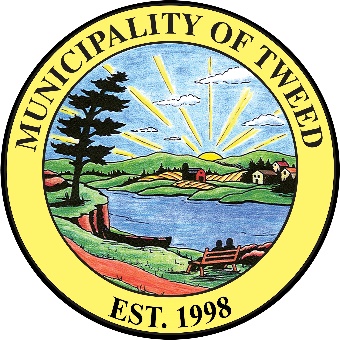 